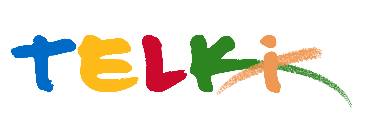 Telki Község Önkormányzata2089 Telki, Petőfi u.1.Telefon: (06) 26 920 801E-mail: hivatal@telki.huwww.telki.huELŐTERJESZTÉS A képviselő-testület 2024. július 1-i rendes ülésére Területhasználat kérdéseA napirendet tárgyaló ülés dátuma: 			2024.07.01. A napirendet tárgyaló ülés: 				Pénzügyi Bizottság, Képviselő-testület Előterjesztő: 						Deltai Károly polgármesterAz előterjesztést készítette: 				dr. Lack Mónika jegyző		 A napirendet tárgyaló ülés típusa: 			nyílt / zárt A napirendet tárgyaló ülés típusa:			rendes / rendkívüliA határozat elfogadásához szükséges többség típusát: egyszerű / minősített A szavazás módja: 					nyílt / titkos 1.Előzmények, különösen az adott tárgykörben hozott korábbi testületi döntések és azok végrehajtásának állása: 2. Jogszabályi hivatkozások: Polgári Törvénykönyvről szóló 2013. évi V. törvény3.Költségkihatások és egyéb szükséges feltételeket, illetve megteremtésük javasolt forrásai: 4. Tényállás bemutatása: A Telki 125/1 hrsz-ú alatt található a Polgármesteri Hivatal 2. számú épületének helyet adó ingatlan Orgona utca felé eső hátsó telekrészét - 1164 m2 területrészt - 2009. évben bérbeadta az ingatlannal szomszédos 126/1 hrsz-ú ingatlan tulajdonosa részére. A bérlő írásban jelezte az önkormányzat felé, hogy a bérleti szerződést 2024.08.31-el fel kívánja mondani.Az ingatlannal határos 124/2 hrsz. számú ingatlan tulajdonosa korábban jelezte önkormányzatunk felé, hogy szeretné megvásárolni, vagy bérelni a saját ingatlanával határos területrészt ( mely a korábban bérelt ingatlan kb. 50 %-ának megfelelő méretű terület ), hogy azon további gyümölcsfákat ültethessen, illetve ki tudjon alakítani egy játszóteret a gyermekei és a barátaik részére, ezzel egyidejűleg a területet a jövőben megfelelő árnyékot adó fákkal tovább tudja zöldíteni. Időközben felmerült annak lehetősége is, hogy a korábban bérelt telekrész másik felében az önkormányzat lehetőséget biztosítson egy közösségi kert kialakítására.A közösségi kert kialakításával lehetőséget lehetne teremteni azon lakóknak,akiknek az ingatlanuk már szűkös lett a palántanevelésre vagy eleve ilyennel nem is rendelkeznek illetve, akik saját zöldséget, gyümölcsöt szeretnének termeszteni és erre a saját ingatlanukon nincs lehetőségük.A képviselő-testület 2024. április 29-i ülésén 38/2024.(IV.29.) önkormányzati határozatával döntött arról, hogy a terület 124/2 hrsz-ú ingatlannal határos területrészét 586 m2 területméret vonatkozásában bérbe/használatba adja 5 évre évi 240 ezer forintért Horváth Gergely ingatlantulajdonos részére, azzal a kitéttel, hogy a bérleti díj összege évente az infláció mértékével emelkedik, valamint a felek 5 év után egyező akarattal a szerződés meghosszabbításáról is dönthetnek.A képviselő-testület döntéséről az ingatlan tulajdonos ki lett értesítve, és egy ellenajánlatot nyújtott be az önkormányzat részére, melyben kérte a bérleti díj mértékének csökkentését évi 120.000.- Ft-ra, illetve kérte annak lehetőségét, hogy az öt év után automatikusan további öt évvel meghosszabbításra kerüljön a bérlés lehetősége, amennyiben egyik fél sem mondja fel időközben a szerződést.Telki, 2024. június 28.												Deltai Károly												polgármesterHatározati javaslatTelki Község Önkormányzat Képviselő-testülete/2024. (VII.   ) számú önkormányzati határozata Területhasználat kérdéseTelki Község Önkormányzat Képviselő-testülete úgy határoz, hogy akként módosítja a 38/2024. ( Iv.29.) önkormányzati határozatát, hogy a Telki község Önkormányzat tulajdonát képező Telki 125/1 hrsz-ú ingatlan területéből 586 m2 területrészt 5 évre évi 120.000.- Ft-forintért bérbeadja Horváth Gergely Telki 124/2 hrsz alatti ingatlantulajdonos részére, azzal a kikötéssel, hogy a bérleti díj összege évente a mindenkori éves infláció mértékével változik, illetve az 5 év lejártát követően a megállapodás további öt évvel meghosszabbításra kerül, amennyiben időközben egyik fél sem mondja fel a bérleti szerződést.Felelős:        polgármesterHatáridő:     értelem szerint